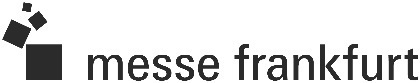 PROGRAM3-й Китайско-российский форум машиностроения и инноваций на 3-й Национальной китайской выставке промышленного оборудования и инноваций China Machinery Fair	29.10–31.10.2019. ЦВК  “Экспоцентр”, MоскваОрганизатор: Китайская торговая палата по импорту и экспорту машинного оборудования и электроники (CCCME) Mессе Франкфурт РУС10:20 – 11:50Специализированная сессия «Развитие инфраструктуры регионов Российской Федерации в кооперации с иностранными партнерами»Со-oрганизатор:  Российско-Азиатский Союз Промышленников и предпринимателей Модератор: *Максим Худалов, Директор Аналитического Кредитного Рейтингового Агентства (АКРА)Спикеры: *Борис Титов, Уполномоченный при Президенте Российской Федерации по защите прав предпринимателей, Председатель российской части Российско-Китайского комитета дружбы, мира и развития *Ли Цзинюань,  Полномочный министр советник канцелярии по торгово-экономическим вопросам Посольства Китайской Народной Республики в Российской Федерации*И Юань, DHH (Beijing DHH Law Firm)  Международная юридическая компания, КНР*Виталий Манкевич, Президент Русско-Азиатского Союза промышленников и предпринимателей (РАСПП)* Осор Очиров,  РЭУ им. Г.В. Плеханова,  Доцент кафедры иностранных языков,  Кандидат культурологии-      Агентство Промышленного Развития г. Москвы-      Владислав Юдин, Глава Талдомского городского округа,  «Презентация инвестиционных         возможностей Талдомского округа»*Ван Гуйцин, Вице-Президент Китайская торговая палата по импорту и экспорту машинного оборудования и электроники (CCCME) *Максим Худалов, Директор Аналитического Кредитного Рейтингового Агентства (АКРА) “Основные тенденции совместных российско-китайских проектов»Алена Шевцова, Эксперт по экспорту, Партнер Консалтинговой компании «Бизнес-Инновация»Основатель в «РРИЦ Алены Швецовой» (Ресурсно-Распределительный Информационный Центр) – точка стыковки бизнеса и НКО. Помощь в развитии компаний со смыслом с выходом на глобальный рынок.Официальный представитель в России компании «SkyLex Group LTD» Гонконг, Китай, с 2016 года), «Как привлечь инвестора из Китая? Какая информация нужна инвестору и как ее подготовить. Где искать инвестиции на разных стадиях развития проекта.»                                                                                                                   14:00 – 15:30Специализированная Сессия Актуальные вопросы российско-китайского сотрудничества в сфере нефтегазовой промышленности.Успешные практики сотрудничества.Со-организатор: Научно-промышленная Ассоциация Арматуростроителей (НПАА)Moдератор: Иван Тигранович Тер-Матеосянц, Генеральный директор,  Научно-промышленная 		Ассоциация Арматуростроителей (НПАА)Спикеры:Иван Тер-Матеосянц, Генеральный директор,  Научно-промышленная Ассоциация Арматуростроителей, «Динамика развития российского рынка трубопроводной арматуры. Инструменты выхода на рынок для иностранных компаний. Требования технических регламентов"; *Евгений Солодченков, Исполнительный директор Российская ассоциацию производителей насосов (РАПН);*Борис Спектор, Председатель Правления Ассоциация компрессорных заводов (АКЗ);-     Группа компаний SLC (Совместное российско-китайское предприятие по производству,  поставкам,          адаптации и обслуживанию буровой техники и другой продукции нефтегазового назначения)-     *KERUI Group, Международная компания в сфере производства нефтедобывающего       высокотехнологичного оборудования ,  одна из ведущих мировых компаний в области разработки,        изготовления и поставки бурового оборудования,  а также оказания услуг генподряда ЕРС в Китае.-   * НОРИНКО, Китайская северная промышленная корпорация  -    *НОВАТЭК*Виктор Хайков, Президент Национальной Ассоциации Нефтегазового Сервиса (НАНГС), Член Общественного совета при Министерстве промышленности и торговли Российской Федерации. “Перспективы Российско-Китайского сотрудничества в технологической сфере»; *Вадим Куликов, Первый Заместитель Генерального директора Агентства по Технологическому Развитию Российской Федерации, “China – Russian Technology Transfer. The Roads of Development”;*Антон Горбунов «РЖД – логистика», Expedition Director of JSC “RZD Logistics”. “Отдельные аспекты комбинированной логистики энергетического оборудования из Китая в Россию и Европу”.*РГУ Нефти и Газа (НИУ) им. И.М. Губкина,  Технологические инновации -     *Анна Лупашко, Президента некоммерческого партнерства «Национальное объединение             технологических и ценовых аудиторов»,  Член Генерального Совета, бизнес-посол «Деловой России» в Греции10:30 – 12:00Специализированная сессия Импорт китайской энергетической техники и электротехнических компонентов.Co-организатор:Moдератор: Спикеры:*Владимир Салуанов, Вице-Президент,  Российский Союз Инженеров*Александр Попов, Член Совета Директоров “Российские Топливно-Энергетические Системы»*ГК АЛРОСТ (в состав группы компаний АЛРОСТ входят организации с многолетними успешными историями развития в сфере поставок,  испытаний и производства электронно-компонентной базы,  электронных модулей, радиоэлектронной аппаратуры,  а также защитной тары и упаковки,  работа с предприятиями различных областей промышленности: ракетно-космической,  транспортной, атомной энергетики, агротехнического сектора, медицины, бытовой электроники)*Сергей Сергеевич Безвугляк, Строительство объектов электросетевого комплекса*Максим Загорнов, директор Группы компаний «МКС», Президент Ассоциации Малой Энергетики, член Генерального Совета, бизнес-посол «Деловой России» в ОАЭ  “Реализация проектов малой распределенной энергетики по энергосервисным контрактам с предприятиями Китая»;-    * ЭТМ13:30 – 15:00Специализированная сессия Пути оптимизации затрат при закупках строительной техники.  Практические рекомендации.Со-oрганизаторы: Национальная Ассоциация Арендодателей Строительной Техники (НААСТ)Moдератор: Спикеры:Валерий Александрович Клименко, Президент Национальной Ассоциации Арендодателей Строительной Техники РУСБИЗНЕСАВТО XCMG*ESTA Construction *SAULE LOGISTICS*АТБ  (Азиатско-Тихоокеанский Банк)*Агентство Инвестиционного развития Москвы *Александр Гурганов,  ILM Co*Алексей Яшкин, Associate Professor of the Department of State and Municipal Management of the REA G.V. Plekhanov. “General Rules and Features of the Procurement of Construction Machines, Mechanisms and Equipment in Accordance with Federal Laws N44 and N223 in the Russian Federation”;*Михаил Малыгин, Генеральный директор  “АмурСтройТехника»;*Вадим Михайлов, Генеральный директор “Сектор-М”     -      *Сергей Литвак, Директор Подразделения ООО «Ферон». “Опыт в использровании импортного    оборудования в компании и на заводе. Оборудование из Китая. Перспективы и преимущества. ”15:15 – 16:45Специализированная сессияКонкуренция на российском рынке упаковочного оборудования.Практика импорта упаковочного оборудования из Китая. Организация  малого и среднего бизнеса в России с использованием оборудования из Китая.Cо-организатор: Moдератор: Спикеры: -    * Почта России  -   * Insize – единственный эксклюзивный дистрибьютор измерительного инструмента INSIZE на территории       Российской Федерации*Yuri Alepeev, Director of Strategic Marketing of JSC “Managing Company GP GOTEK”, Chairman of the Expert Council of National Packaging Confederation, “Investment Opportunities on the Russian Corrugated Products Market till 2021”;Анна Войцехович,  Юрист в области международного права, Партнер, руководитель практики по защите интеллектуальной собственности и конкуренции, ООО «Юридическая компания «Гребнева и партнеры», WTR (World Trademark Review) 2015,2016, 2017. Вошла в список лучших юристов мира по интеллектуальной собственности, рекомендована, как один из лучших специалистов по интеллектуальной собственности и пресечению актов недобросовестной конкуренции в России.*MASALTA*TAURUS FENIX*KDI-Trade – официальный поставщик обрудования для изготовления бумажных стаканчиков  и комплектов запчастей для них из Китая. *Алексей Архипов, General Manager of AZetGroup. “Особенности организации закупок оборудования из Китая. ”;*Антон Ищенко, Head of All-Russian Society of Inventors and Rationalizers;*Денис Кондратьев, Managing Director of Soltechnogorsk Pilot and Experimental Mechanical Factory, *VIG Trans10:15 – 11:45Специалицированная сессияНовые возможности логистики оборудования из КитаяСо-организатор:  Mодератор: Анна Фомичева, Бизнес Логистика, Основатель Accelved, Эксперт по Китаю Спикеры: Анна Фомичева, Бизнес Логистика, Основатель Accelved, Эксперт по КитаюАлена Шевцова,  Эксперт по экспорту, Партнер Консалтинговой компании «Бизнес-Инновация»Основатель в «РРИЦ Алены Шевцовой» (Ресурсно-Распределительный Информационный Центр) точка стыковки бизнеса и НКО. Помощь в развитии компаний со смыслом с выходом на глобальный рынок. Официальный представитель в России компании «SkyLex Group LTD» Гонконг, Китай, с 2016 года)Юлия Караганова,  Руководитель направления металлургия, Вест Групп Холдинг *РЖД-логистика*ВЭД информ*White Business Consulting11:45 – 13:15Презентация новых разработок в сфере виртуальной реальности для предприятийООО «Технологии производственной безопасности»Артем ТрахинOctober, 29October, 3031 октября 2019